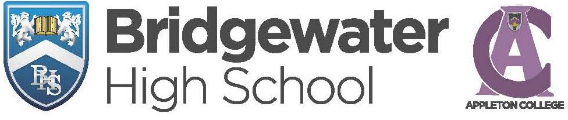 YEAR 11 SPRING FORMAL ASSESSMENTS – 2023DayLessons 1 & 209:00Lessons 3 & 411:30Lesson 5 & after school14:10Monday 20th  MarBiology1hr 45Biology (Combined)1hr 15Maths Paper 1 F/HNon Calc1hr 30BTEC Acting1hr(RMS 15 & 41)Tuesday21st MarEnglish Language Paper 11hr 45mFrench Listening & Reading F/H45/50m & 45m/1hrHistory Paper 1Medicine Through Time55 minsWednesday22rd MarChemistry1hr 45Chemistry (Combined)1hr 15Geography Paper 1 The Challenge of Natural Hazards30mGeography Paper 2 The Changing Economic World30mPE Paper 11hr 15mSport1hrThursday23rd MarPhysics1hr 45Physics (Combined)1hr 15Maths Paper 2 F/HCalc1hr 30mBTEC Musical Theatre1hr(RM41)Friday24th MarEnglish Literature Paper 12hrGerman Listening & Reading H50m & 1hrHistory Paper 2American West1hr 15mMonday27th MarDesign & Technology2hr  Computer Science: Comp Thnk Algrthm Prgrm Wtn1hr 30mGerman Writing H 1hr 15Tuesday28th MarRS Thematic Studies1hr45mFood Prep1hr 45mFurther Maths (Non Calc)1hr 45French Writing F/H1hr/1hr 15mWednesday29th MarComputer Science: Computer Systems1hr 30m Further Maths (Calc)1hr 45PE Paper 21hr 15mMusic Listening & Appraising1hr 15mThursday 30th MarFriday 31st Mar